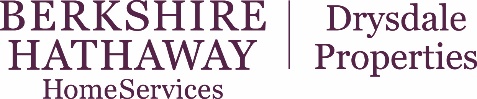 To whom it may concern,                                                                                Feb. 15, 2021This letter is to give support for Curt & Joan Kruse in the pursuit of buying a home in Minnesota. Curt & Joan relocated to California a number of years ago. I help them find their first home here.  Since that time they sold the original home and found another home with a panoramic view of the San Francisco Bay.   They have done a number of upgrades to the 2nd home since their purchase. The upgraded the kitchen with new cabinets and appliances, the bathrooms were remodeled and the backyard was enhanced to take full advantage of the spectacular view.   The home is in terrific condition and be well received as soon as it hit’s the market. We were scheduled for photos today, however it is raining. Tomorrow is scheduled to be blue skies and the photos will be taken then.Curt & Joan are good clients to work with. They listen to the information on market conditions and price the home to bring strong buyers.  We have worked together well in the past and I have no doubt that we will select the strongest buyer that comes to the table.  We qualify the buyer and the agent who bring the offer to insure the closing will be on time and the moving date does not fluctuate which can frustrate everyone involved. If you select the offer from Curt & Joan Kruse, I will communicate with the agents often and clearly so the transition will be comfortable for everyone in the chain of transactions.I have been successful in selling homes in this market area. I was the number 1 salesperson for Berkshire Hathaway and have all of the services ready to promote Curt & Joan’s home to achieve their goals of being moved on an aggressive schedule. If you choose their offer, I can assure you that the offer will close in a timely manner and you will at all times know exactly what is happening on this end.Sincerely,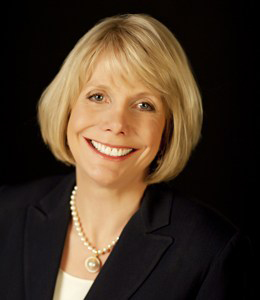 Tracy ParkerBerkshire Hathaway Home Services                                                      Certified Residential SpecialistDRE#01858623925-389-0645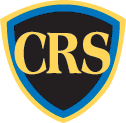 